Об организационных мероприятиях на период проведения праздника Крещения Господня в Бойкопонурском                            сельском поселении Калининского района          В целях обеспечения безопасности людей на водных объектах, охраны их жизни и здоровья, на основании Федерального закона от 06.10.2003 № 131-ФЗ "Об общих принципах организации местного самоуправления в Российской Федерации", статьи 41 Водного кодекса Российской Федерации:          1. Запретить выход граждан и выезд на ледовое покрытие водных объектов, расположенных на территории Бойкопонурского сельского поселения, всех видов автотранспорта в связи с недостаточной для передвижения прочностью ледового покрытия, создающей опасность для жизни и здоровья граждан.          2. Разрешить выход граждан на ледовое покрытие р. Понура (для проведения обряда купания) в районе моста в центре х. Бойкопонура на период проведения мероприятий, посвященных празднованию Крещения Господня, с 20 часов 00 минут 18 января 2017 года до 09 часов 00 минут 20 января 2017 года.                   3. Рекомендовать аварийно-спасательному отряду Калининского района (Воропаев) привлечь силы и средства, необходимые для обеспечения безопасности людей на р. Понура с 20 часов 00 минут 18 января 2017 года до 09 часов 00 минут 20 января 2017 года.          4. Рекомендовать МБУЗ ЦРБ Калининского района (Арзиди) обеспечить дежурство медицинских работников для оказания необходимой медицинской помощи на р. Понура с 20 часов 00 минут 18 января 2017 года до 09 часов 00 минут 20 января 2017 года.          5. Рекомендовать ОМВД Калининского района (Бугаенко) обеспечить дежурство сотрудников для обеспечения общественной безопасности на р. Понура с 20 часов 00 минут 18 января 2017 года до 09 часов 00 минут 20 января 2017 года.          6. Контроль за выполнением настоящего распоряжения оставляю за собой.          7. Распоряжение вступает в силу со дня его подписания. Глава  Бойкопонурского сельского поселения Калининского района                                                               С.И. Беспальченко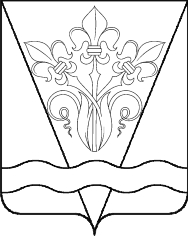 АДМИНИСТРАЦИЯ БОЙКОПОНУРСКОГО СЕЛЬСКОГО ПОСЕЛЕНИЯ КАЛИНИНСКОГО РАЙОНААДМИНИСТРАЦИЯ БОЙКОПОНУРСКОГО СЕЛЬСКОГО ПОСЕЛЕНИЯ КАЛИНИНСКОГО РАЙОНААДМИНИСТРАЦИЯ БОЙКОПОНУРСКОГО СЕЛЬСКОГО ПОСЕЛЕНИЯ КАЛИНИНСКОГО РАЙОНААДМИНИСТРАЦИЯ БОЙКОПОНУРСКОГО СЕЛЬСКОГО ПОСЕЛЕНИЯ КАЛИНИНСКОГО РАЙОНААДМИНИСТРАЦИЯ БОЙКОПОНУРСКОГО СЕЛЬСКОГО ПОСЕЛЕНИЯ КАЛИНИНСКОГО РАЙОНААДМИНИСТРАЦИЯ БОЙКОПОНУРСКОГО СЕЛЬСКОГО ПОСЕЛЕНИЯ КАЛИНИНСКОГО РАЙОНААДМИНИСТРАЦИЯ БОЙКОПОНУРСКОГО СЕЛЬСКОГО ПОСЕЛЕНИЯ КАЛИНИНСКОГО РАЙОНАРАСПОРЯЖЕНИЕРАСПОРЯЖЕНИЕРАСПОРЯЖЕНИЕРАСПОРЯЖЕНИЕРАСПОРЯЖЕНИЕРАСПОРЯЖЕНИЕРАСПОРЯЖЕНИЕРАСПОРЯЖЕНИЕот12.01.2017№6-рхутор Бойкопонурахутор Бойкопонурахутор Бойкопонурахутор Бойкопонурахутор Бойкопонурахутор Бойкопонурахутор Бойкопонурахутор Бойкопонура